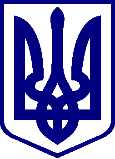 КИЇВСЬКА МІСЬКА РАДАІІ СЕСІЯ  ІХ СКЛИКАННЯРІШЕННЯ______________ N _________	Відповідно до статті 26 Закону України «Про місцеве самоврядування в Україні», статті 17 Закону України «Про статус депутатів місцевих рад», Закону України «Про забезпечення прав і свобод внутрішньо переміщених осіб», Указу Президента України від 24 лютого 2022 року N 64/2022 «Про введення воєнного стану в Україні», затвердженого Законом України «Про затвердження Указу Президента України «Про введення воєнного стану в Україні» від 24 лютого 2022 року N 2102-ІХ, рішення Київської міської ради від 4 листопада 2021 року N 3135/3176 «Про Регламент Київської міської ради» з метою соціального захисту, дотримання прав, свобод та законних інтересів окремих категорій населення, що перебувають у місті Києві, а саме внутрішньо переміщених осіб,  Київська міська радаВИРІШИЛА:Внести зміни до пункту 4 Порядку використання коштів Програми вирішення депутатами Київської міської ради соціально-економічних проблем, виконання передвиборних програм та доручень виборців на 2021 - 2025 роки в умовах воєнного стану, введеного Указом Президента України від 24 лютого 2022 року N 64/2022 «Про введення воєнного стану в Україні», затвердженого Законом України «Про затвердження Указу Президента України «Про введення воєнного стану в Україні» від 24 лютого 2022 року N 2102-IX, затвердженого рішенням Київської міської ради від 30 березня 2022 року N 4550/4591, а саме: Абзац перший після слів «добровольцям Сил територіальної оборони Збройних Сил України» доповнити словами та знаками «; та особам, взятих на облік як внутрішньо переміщені особи у місті Києві, які переміщуються з територій, віднесених у встановленому порядку до територіальних громад, що розташовані в районі проведення воєнних (бойових) дій або які перебувають в тимчасовій окупації, оточенні (блокуванні).».  Абзац третій викласти в такій редакції: «Матеріальна допомога надається членам територіальної громади міста Києва та особам, взятим у місті Києві на облік внутрішньо переміщених осіб, які переміщуються з території віднесених у встановленому порядку до територіальних громад, що розташовані в районі проведення воєнних (бойових) дій або які перебувають в тимчасовій окупації, оточенні (блокуванні) відповідно до їх звернень, що направляються на ім’я депутата Київської міської ради та опрацьовуються відповідною громадською приймальнею. Одержувачі затверджують фактичний перелік осіб для виплат.». Абзац п’ятий після слів «облікової картки платника податків» доповнити словами та знаками «а для осіб, взятих на облік як внутрішньо переміщені особи у місті Києві, які переміщуються з територій, віднесених у встановленому порядку до територіальних громад, що розташовані в районі проведення воєнних (бойових) дій або які перебувають в тимчасовій окупації, оточенні (блокуванні),  також копія довідки, видана за формою, визначеною Порядком оформлення і видачі довідки про взяття на облік внутрішньо переміщеної особи, затвердженим постановою Кабінету Міністрів України «Про облік внутрішньо переміщених осіб» від 01 жовтня 2014 року N509,».2. Офіційно оприлюднити це рішення у порядку, встановленому законодавством України.3. Контроль за виконанням цього рішення покласти на постійну комісію Київської міської ради з питань бюджету та соціально-економічного розвитку та постійну комісію Київської міської ради з питань охорони здоров’я та соціальної політики.Київський міський голова				                    Віталій КЛИЧКОПОЯСНЮВАЛЬНА ЗАПИСКАдо проєкту рішення Київської міської ради«Про внесення змін до Порядку використання коштів Програми вирішення депутатами Київської міської ради соціально-економічних проблем, виконання передвиборних програм та доручень виборців на 2021 - 2025 роки в умовах воєнного стану, введеного Указом Президента України від 24 лютого 2022 року N 64/2022 «Про введення воєнного стану в Україні», затвердженого Законом України «Про затвердження Указу Президента України «Про введення воєнного стану в Україні» від 24 лютого 2022 року N 2102-IX»Обґрунтування необхідності прийняття рішення.Відповідно до Порядку використання коштів Програми вирішення депутатами Київської міської ради соціально-економічних проблем, виконання передвиборних програм та доручень виборців на 2021 - 2025 роки в умовах воєнного стану, введеного Указом Президента України від 24 лютого 2022 року N 64/2022 «Про введення воєнного стану в Україні», затвердженого Законом України «Про затвердження Указу Президента України «Про введення воєнного стану в Україні» від 24 лютого 2022 року N 2102-IX», визначено, що за зверненнями депутатів Київської міської ради надається грошова матеріальна допомога членам територіальної громади міста Києва, у тому числі, але не виключно, найбільш уразливим групам населення: багатодітним сім'ям, одиноким матерям, особам з інвалідністю, постраждалим сім'ям від наслідків збройної агресії російської федерації, а також військовослужбовцям та членам їх сімей, добровольцям Сил територіальної оборони Збройних Сил України.Разом з тим, в тексті не зазначено можливості надання матеріальної допомоги внутрішньо переміщеним особам взятим у місті Києві на облік внутрішньо переміщених осіб, які переміщуються з території територіальних громад, що розташовані в районі проведення воєнних (бойових) дій або які перебувають в тимчасовій окупації, оточенні (блокуванні) чи розташованих на лінії зіткнення, що створює обмеження прав та свобод зазначеної категорії громадян.Оскільки саме внутрішньо переміщені особи, є однією із найбільш постраждалих категорій населення України внаслідок військової агресії Російської Федерації проти України, то створення передумов для можливості їх підтримки та надання матеріальної допомоги має сьогодні пріоритетне значення.   Варто відмітити, що відповідно до Виборчого кодексу України, прийнятого 19.12.2019 N 396-ІХ, зі змінами та доповненнями, ним були внесені зміни до частини першої статті 8 Закону України «Про забезпечення прав і свобод внутрішньо переміщених осіб», де визначено, що ВПО реалізують своє право голосу на виборах Президента України, народних депутатів України, місцевих виборах та референдумах у порядку, встановленому законом та відповідно є виборцями депутатів Київської міської ради. Також, Кодексом визначено, що до документів, які підтверджують фактичне проживання виборця за адресою належить, зокрема, довідка про взяття на облік внутрішньо переміщеної особи.Згадані обставини у своїй сукупності призводять до порушень прав переселенців (ВПО) та неоднакового застосування норм права органами місцевого самоврядування.Отже, з метою реалізації основоположних принципів соціально-правової держави та громадянського суспільства, необхідною є максимізація зусиль депутатського корпусу Київської міської ради на шляху вжиття комплексу першочергових організаційно-правових заходів спрямованих на врегулювання наявних нормативних колізій і протиріч та вирішення непростих викликів сьогодення.   Порушене питання може бути врегульоване внесенням відповідних змін до Порядку використання коштів Програми вирішення депутатами Київської міської ради соціально-економічних проблем, виконання передвиборних програм та доручень виборців на 2021 - 2025 роки в умовах воєнного стану, введеного Указом Президента України від 24 лютого 2022 року N 64/2022 «Про введення воєнного стану в Україні», затвердженого Законом України «Про затвердження Указу Президента України «Про введення воєнного стану в Україні» від 24 лютого 2022 року N 2102-IX.Правове обґрунтування необхідності прийняття рішення.Відповідно до статті 144 Конституції України, статті 26 Закону України «Про місцеве самоврядування в Україні», статті 17 Закону України «Про статус депутатів місцевих рад», Виборчого кодексу України, Закону України «Про забезпечення прав і свобод внутрішньо переміщених осіб», Указу Президента України від 24 лютого 2022 року N 64/2022 «Про введення воєнного стану в Україні», затвердженого Законом України «Про затвердження Указу Президента України «Про введення воєнного стану в Україні» від 24 лютого 2022 року N 2102-IX, Порядку оформлення і видачі довідки взяття на облік внутрішньо переміщеної особи, затвердженого Постановою Кабінету Міністрів України від 01.10.2014 N 509.Ціль та завдання прийняття рішення.Проєкт рішення підготовлено з метою приведення у відповідність до чинного законодавства України Порядку використання коштів Програми вирішення депутатами Київської міської ради соціально-економічних проблем, виконання передвиборних програм та доручень виборців на 2021 - 2025 роки в умовах воєнного стану, введеного Указом Президента України від 24 лютого 2022 року N 64/2022 «Про введення воєнного стану в Україні», затвердженого Законом України «Про затвердження Указу Президента України «Про введення воєнного стану в Україні» від 24 лютого 2022 року N 2102-IX та захисту прав і законних інтересів внутрішньо переміщених осіб.Фінансово-економічне обґрунтування та пропозиції щодо джерел покриття цих витрат.Реалізація проєкту рішення Київської міської ради не потребує додаткових витрат з бюджету міста Києва.Доповідач. Доповідач на пленарному засіданні – депутатка Київської міської ради  Людмила КОВАЛЕВСЬКА (депутатська фракція політичної партії «Європейська солідарність»).Порівняльна таблиця до проєкту рішення Київської міської ради«Про внесення змін до Порядку використання коштів Програми вирішення депутатами Київської міської ради соціально-економічних проблем, виконання передвиборних програм та доручень виборців на 2021 - 2025 роки в умовах воєнного стану, введеного Указом Президента України від 24 лютого 2022 року N 64/2022 «Про введення воєнного стану в Україні», затвердженого Законом України «Про затвердження Указу Президента України «Про введення воєнного стану в Україні» від 24 лютого 2022 року N 2102-IX»Про внесення змін до Порядку використання коштів Програми вирішення депутатами Київської міської ради соціально-економічних проблем, виконання передвиборних програм та доручень виборців на 2021 - 2025 роки в умовах воєнного стану, введеного Указом Президента України від 24 лютого 2022 року N 64/2022 «Про введення воєнного стану в Україні», затвердженого Законом України «Про затвердження Указу Президента України «Про введення воєнного стану в Україні» від 24 лютого 2022 року N 2102-IX, затвердженого рішенням Київської міської ради від 30 березня 2022 року N 4550/4591ПроєктПОДАННЯ:Депутат Київської міської радиВолодимир ПРОКОПІВДепутатка Київської міської ради Депутатка Київської міської ради Людмила КОВАЛЕВСЬКАОльга ЧАЙКАПОГОДЖЕНО:Постійна комісія Київської міської ради з питань бюджету та соціально-економічного розвиткуГоловаАндрій ВІТРЕНКОСекретар Владислав АНДРОНОВПостійна комісія Київської міської ради з питань охорони здоров'я та соціальної політикиГоловаМарина ПОРОШЕНКОСекретар Юлія УЛАСИКВ.о. начальника управління правового забезпечення діяльності Київської міської радиВалентина ПОЛОЖИШНИКДепутат Київської міської радиВолодимир ПРОКОПІВДепутатка Київської міської ради Депутатка Київської міської ради Людмила КОВАЛЕВСЬКАОльга ЧАЙКАЧинна редакція пункту 4 Порядку використання коштів Програми вирішення депутатами Київської міської ради соціально-економічних проблем, виконання передвиборних програм та доручень виборців на 2021 - 2025 роки в умовах воєнного стану, введеного Указом Президента України від 24 лютого 2022 року N 64/2022 «Про введення воєнного стану в Україні», затвердженого Законом України «Про затвердження Указу Президента України «Про введення воєнного стану в Україні» від 24 лютого 2022 року N 2102-IX» затвердженого рішенням Київської міської ради від 30 березня 2022 року N 4550/4591Запропонована проєктом рішення редакція пункту 4 Порядку використання коштів Програми вирішення депутатами Київської міської ради соціально-економічних проблем, виконання передвиборних програм та доручень виборців на 2021 - 2025 роки в умовах воєнного стану, введеного Указом Президента України від 24 лютого 2022 року N 64/2022 «Про введення воєнного стану в Україні», затвердженого Законом України «Про затвердження Указу Президента України «Про введення воєнного стану в Україні» від 24 лютого 2022 року N 2102-IX» затвердженого рішенням Київської міської ради від 30 березня 2022 року N 4550/4591Пункт 44. За зверненнями депутатів Київської міської ради надається грошова матеріальна допомога членам територіальної громади міста Києва, у тому числі, але не виключно, найбільш уразливим групам населення: багатодітним сім'ям, одиноким матерям, особам з інвалідністю, постраждалим сім'ям від наслідків збройної агресії російської федерації, а також військовослужбовцям та членам їх сімей, добровольцям Сил територіальної оборони Збройних Сил України.Розмір матеріальної допомоги визначається депутатом Київської міської ради, виходячи із обставин, які виникли.Матеріальна допомога надається виключно членам територіальної громади міста Києва відповідно до їх звернень, що направляються на ім'я депутата Київської міської ради та опрацьовуються відповідною громадською приймальнею. Одержувачі затверджують фактичний перелік осіб для виплати.Сума до виплати визначається залежно від фактичних обставин, що обумовлюють надання матеріальної допомоги, а також фактичним надходженням бюджетного фінансування одержувачу.Заява про надання матеріальної допомоги має містити перелік фактичних обставин, що обґрунтовують необхідність надання матеріальної допомоги. До заяви заявник додає копію документа, що посвідчує особу та підтверджує громадянство України чи її спеціальний статус, копію документа, що містить дані про реєстраційний номер облікової картки платника податків, а також копії інших документів (за бажанням заявника). Отримані заяви зберігаються в громадських приймальнях.Пункт 44. За зверненнями депутатів Київської міської ради надається грошова матеріальна допомога членам територіальної громади міста Києва, у тому числі, але не виключно, найбільш уразливим групам населення: багатодітним сім'ям, одиноким матерям, особам з інвалідністю, постраждалим сім'ям від наслідків збройної агресії російської федерації, а також військовослужбовцям та членам їх сімей, добровольцям Сил територіальної оборони Збройних Сил України; та особам, взятих на облік як внутрішньо переміщені особи у місті Києві, які переміщуються з територій, віднесених у встановленому порядку до територіальних громад, що розташовані в районі проведення воєнних (бойових) дій або які перебувають в тимчасовій окупації, оточенні (блокуванні).Розмір матеріальної допомоги визначається депутатом Київської міської ради, виходячи із обставин, які виникли.Матеріальна допомога надається членам територіальної громади міста Києва та особам, взятим у місті Києві на облік внутрішньо переміщених осіб, які переміщуються з території віднесених у встановленому порядку до територіальних громад, що розташовані в районі проведення воєнних (бойових) дій або які перебувають в тимчасовій окупації, оточенні (блокуванні) відповідно до їх звернень, що направляються на ім’я депутата Київської міської ради та опрацьовуються відповідною громадською приймальнею. Одержувачі затверджують фактичний перелік осіб для виплатСума до виплати визначається залежно від фактичних обставин, що обумовлюють надання матеріальної допомоги, а також фактичним надходженням бюджетного фінансування одержувачу.Заява про надання матеріальної допомоги має містити перелік фактичних обставин, що обґрунтовують необхідність надання матеріальної допомоги. До заяви заявник додає копію документа, що посвідчує особу та підтверджує громадянство України чи її спеціальний статус, копію документа, що містить дані про реєстраційний номер облікової картки платника податків, а для осіб, взятих на облік як внутрішньо переміщені особи у місті Києві, які переміщуються з територій, віднесених у встановленому порядку до територіальних громад, що розташовані в районі проведення воєнних (бойових) дій або які перебувають в тимчасовій окупації, оточенні (блокуванні), також копія довідки, виданої за формою, визначеною Порядком оформлення і видачі довідки про взяття на облік внутрішньо переміщеної особи, затвердженим постановою Кабінету Міністрів України «Про облік внутрішньо переміщених осіб» від 01 жовтня 2014 року N509, а також копії інших документів (за бажанням заявника). Отримані заяви зберігаються в громадських приймальнях.Депутат Київської міської радиВолодимир ПРОКОПІВДепутатка Київської міської ради Депутатка Київської міської ради Людмила КОВАЛЕВСЬКАОльга ЧАЙКА